ПРОЕКТ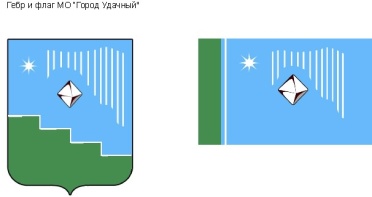 Российская Федерация (Россия)Республика Саха (Якутия)Муниципальное образование «Город Удачный»Городской Совет депутатовIII созывXXXI СЕССИЯРЕШЕНИЕ     «____ » ____________2015 года                                                                                 № ________О внесении изменений в решения городского Совета МО «Город Удачный» от 23 декабря 2009 года № 26-7 «Об утверждении структуры городской администрации МО «Город Удачный» и от 23 декабря 2009 года №26-8 «О Перечне муниципальных должностей, должностей муниципальной службы и должностей, не относящихся к муниципальной службе в МО «Город Удачный»      Руководствуясь Уставом МО «Город Удачный», в целях организации четкой оперативной работы имущественно – земельного отдела  в соответствии с частью 8 статьи 37 Федерального закона «Об общих принципах организации местного самоуправления в Российской Федерации», заслушав и обсудив информацию главного специалиста по работе с персоналом городской администрации Брюховой А.И., городской Совет депутатов  МО «Город Удачный» решил:Внести следующие изменения в структуру городской администрации МО «Город Удачный», утвержденную решением городского Совета МО «Город Удачный» от 23 декабря 2009 года № 26-7:Ввести 1 штатную  единицу – ведущего специалиста землеустроителя, относящуюся к старшей группе должностей муниципальной службы.2. Перечень муниципальных должностей, должностей муниципальной службы и должностей, не относящихся к муниципальной службе в МО «Город Удачный, утвержденном решением городского Совета МО «Город Удачный» от 23 декабря 2009 года № 26-8:Дополнить должностью:  Ведущий специалист землеустроитель, отнесенный к старшей группе должностей муниципальной службы в количестве - 1 единица.Настоящее решение вступает в силу со дня его официального опубликования. Администрации МО «Город Удачный» провести необходимые изменения в действующей структуре городской администрации и  штатном расписании в соответствии с данным решением в срок, обеспечивающий соблюдение  норм Трудового законодательства Российской Федерации.Опубликовать настоящее решение в порядке, предусмотренном Уставом МО «Город Удачный».Контроль   исполнения   настоящего   решения   возложить   на   комиссию по законодательству, правам граждан, местному самоуправлению (Павленко С.В.).Глава города_______________ А.В. Приходько«______»_____________2015 годаПредседательгородского Совета депутатов_______________А.Б. Тархов«______»_____________2015 года